Sruti Ann Chesterfield                                          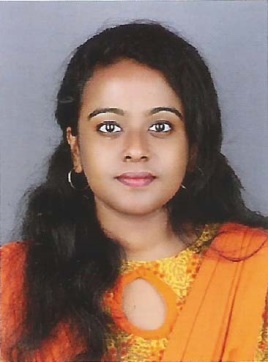 Email: sruann67@gmail.comPhone: +91-9447300711CAREER OBJECTIVE:                                                   Secure a responsible career opportunity to fully utilize my training & skills, while making a significant contribution to the success of the organization.SUMMARY:7 months of work experience in Manual Testing2 years of work experience as Manager in OperationsPROFESSIONAL EXPERIENCE:ORGANISATION NAME 		: TouchIndia.com, KR Puram, Bangalore, Karnataka, IndiaDESIGNATION			: Junior Test Engineer (Manual)Duration			: April 2018 – September 2018Description:My duty was to test Touchindia.com’s both web and mobile application. Regression testing, writing test cases for new & modified features and reporting bugs. ORGANISATION NAME		: Regio Foods Pvt. Ltd, Maradu, Ernakulam, Kerala, IndiaDESIGNATION			: Manager in Operations CLIENT 				: Prince Foods UK Ltd, Middlesex, LondonDURATION			: November 2015 - July 2017Description:My duty was to supervise  the logistic operation, Responsible for overseeing a group of employees and their salaries, supervision of raw materials, stock control and also contributed  in company profitsEDUCATIONAL QUALIFICATION:    PERSONAL DETAILS:Date of Birth		: 06/03/1991Spoken Languages	: English, Tamil, MalayalamNationality		: IndianMarital Status		: SingleCurrent Address	: Annie Sadan, Pullichira P.O, Kollam                                                                                                                                                                                                                                                Place: Kollam                                                                                                               Sruti Ann ChesterfieldDegreeUniversity/InstituteYearPercentageB.Tech (EEE)Kerala University (STIST)20146712thCBSE (SNTCS)20106710thCBSE (SNTS)200875